Publicado en Valencia el 01/07/2020 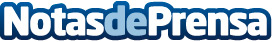 El movimiento #stophateforprofit, qué significa y las soluciones que ya existenDespertarse con la noticia de que decenas de empresas multinacionales están retirando el gasto en publicidad de las grandes redes sociales, en particular de Facebook, ha sido cuanto menos chocante. Está ocurriendo un cambio de paradigma, pero, ¿cuál es su origen? y, sobre todo, ¿a dónde podría llevar?Datos de contacto:Vicente Pechuan VilarLaunchyoo. La nueva red social internacional605329855Nota de prensa publicada en: https://www.notasdeprensa.es/el-movimiento-stophateforprofit-que-significa_1 Categorias: Nacional Marketing Emprendedores E-Commerce Dispositivos móviles http://www.notasdeprensa.es